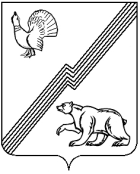 АДМИНИСТРАЦИЯ ГОРОДА ЮГОРСКАХанты-Мансийского автономного округа - ЮгрыПОСТАНОВЛЕНИЕОб утверждении Порядка и сроков внесения измененийв перечень главных администраторов доходов бюджета города ЮгорскаВ соответствии со статьей 160.1 Бюджетного кодекса Российской Федерации, постановлением Правительства Российской Федерации                  от 16.09.2021 № 1569 «Об утверждении общих требований к закреплению                   за органами государственной власти (государственными органами) субъекта Российской Федерации, органами управления территориальными фондами обязательного медицинского страхования, органами местного самоуправления, органами местной администрации полномочий главного администратора доходов бюджета и к утверждению перечня главных администраторов доходов бюджета субъекта Российской Федерации, бюджета территориального фонда обязательного медицинского страхования, местного бюджета»:Утвердить Порядок и сроки внесения изменений в перечень главных администраторов доходов бюджета города Югорска (приложение).Признать утратившими силу:	 - постановление администрации города Югорска от 24.11.2021         № 2244 – п «О перечне главных администраторов доходов бюджета города Югорска, порядке и сроках внесения изменений в перечень главных администраторов доходов бюджета города Югорска»; - постановление администрации города Югорска от 04.04.2022 № 636 - п «О внесении изменений в постановление администрации города Югорска от 24.11.2021 № 2244 - п «О перечне главных администраторов доходов бюджета города Югорска, порядке и сроках внесения изменений в перечень главных администраторов доходов бюджета города Югорска»;	 - постановление администрации города Югорска от 08.06.2022                № 1213 - п «О внесении изменений в постановление администрации города Югорска от 24.11.2021 № 2244 - п «О перечне главных администраторов доходов бюджета города Югорска, порядке и сроках внесения изменений               в перечень главных администраторов доходов бюджета города Югорска»;	 - постановление администрации города Югорска от 11.10.2022        № 2142 - п «О внесении изменений в постановление администрации города Югорска от 24.11.2021 № 2244 - п «О перечне главных администраторов доходов бюджета города Югорска, порядке и сроках внесения изменений                 в перечень главных администраторов доходов бюджета города Югорска»;	 - постановление администрации города Югорска от 09.11.2022        № 2344 - п «О внесении изменений в постановление администрации города Югорска от 24.11.2021 № 2244 - п «О перечне главных администраторов доходов бюджета города Югорска, порядке и сроках внесения изменений               в перечень главных администраторов доходов бюджета города Югорска»;	 - постановление администрации города Югорска от 23.12.2022        № 2699 - п «О внесении изменений в постановление администрации города Югорска от 24.11.2021 № 2244 - п «О перечне главных администраторов доходов бюджета города Югорска, порядке и сроках внесения изменений в перечень главных администраторов доходов бюджета города Югорска»;	 - постановление администрации города Югорска от 07.03.2023        № 284 - п «О внесении изменений в постановление администрации города Югорска от 24.11.2021 № 2244 - п «О перечне главных администраторов доходов бюджета города Югорска, порядке и сроках внесения изменений             в перечень главных администраторов доходов бюджета города Югорска»;	 - постановление администрации города Югорска от 07.06.2023        № 761 - п «О внесении изменений в постановление администрации города Югорска от 24.11.2021 № 2244 - п «О перечне главных администраторов доходов бюджета города Югорска, порядке и сроках внесения изменений в перечень главных администраторов доходов бюджета города Югорска».3. Опубликовать постановление в официальном печатном издании города Югорска и разместить на официальном сайте органов местного самоуправления города Югорска.4. Настоящее постановление вступает в силу после его официального опубликования и распространяется на правоотношения, возникшие                   с 01.01.2024. Приложениек постановлению администрации города Югорскаот 05.04.2024 № 353-пПорядок и сроки 
внесения изменений в перечень главных администраторов доходов бюджета города Югорска
(далее - Порядок)1. Настоящий Порядок разработан в соответствии с пунктом 10 Общих требований к закреплению за органами государственной власти (государственными органами) субъекта Российской Федерации, органами управления территориальными фондами обязательного медицинского страхования, органами местного самоуправления, органами местной администрации полномочий главного администратора доходов бюджета                и  к утверждению перечня главных администраторов доходов бюджета субъекта Российской Федерации, бюджета территориального фонда обязательного медицинского страхования, местного бюджета, утвержденных постановлением Правительства Российской Федерации от 16.09.2021 № 1569, и устанавливает порядок и сроки внесения изменений в перечень главных администраторов доходов бюджета города Югорска (далее - Перечень).2. В Перечень вносятся изменения в случае:2.1. Изменения состава и (или) функций главных администраторов доходов бюджета города Югорска.2.2. Изменения кодов видов доходов бюджетов и соответствующих    им кодов аналитической группы подвидов доходов бюджетов, в том числе принципов назначения и присвоения структуры кодов классификации доходов бюджетов, в соответствии с действующим законодательством                 и (или) муниципальными правовыми актами города Югорска.2.3. Изменения состава закрепленных за главным администратором доходов бюджета города Югорска кодов классификации доходов бюджетов бюджетной классификации Российской Федерации, утверждаемых Министерством финансов Российской Федерации.2.4. Поступления в бюджет города Югорска средств по кодам видов (подвидов) доходов и (или) по главным администраторам доходов, являющихся федеральными органами государственной власти (государственными органами), Центральным банком Российской Федерации, органами государственной власти, государственными органами Ханты – Мансийского автономного округа – Югры.2.5. Внесения изменений в федеральные законы, принимаемые                в соответствии с ними иные нормативные правовые акты Российской Федерации, законы и иные нормативные правовые акты Ханты – Мансийского автономного округа – Югры по главным администраторам доходов бюджета города Югорска, которые являются федеральными органами государственной власти (государственными органами), Центральным банком Российской Федерации, органами государственной власти, государственными органами Ханты – Мансийского автономного округа – Югры.2.6. Фактического поступления, отсутствия поступлений доходов             в бюджет города Югорска по главным администраторам                         и администрируемым ими кодов доходов в течение трех лет, предшествующих очередному финансовому году.3. Главные администраторы доходов бюджета города Югорска, которые являются органами местного самоуправления города Югорска, органами администрации города Югорска, в случае возникновения необходимости внесения изменений в Перечень по основаниям, указанным      в пункте 2 настоящего Порядка, представляют в Департамент финансов администрации города Югорска обращение с указанием следующей информации:3.1. Основание для внесения изменений в Перечень с указанием реквизитов нормативных правовых актов Российской Федерации, Ханты – Мансийского автономного округа – Югры и муниципальных правовых актов города Югорска;3.2. Наименование и код главного администратора доходов бюджета города Югорска;3.3. Код вида (подвида) доходов и наименование кода вида (подвида) доходов бюджетной классификации Российской Федерации.4. Департамент финансов администрации города Югорска:4.1. В течение 2 месяцев со дня внесения изменений в федеральные законы, принимаемые в соответствии с ними иные нормативные правовые акты Российской Федерации, законы и иные нормативные правовые документы Ханты – Мансийского автономного округа – Югры вносит изменения в Перечень по главным администраторам доходов бюджета города Югорска, являющихся федеральными органами государственной власти (государственными органами), Центральным банком Российской Федерации, органами государственной власти, государственными органами Ханты – Мансийского автономного округа – Югры.4.2. В течение 15 календарных дней, следующих за датой поступления информации, указанной в пункте 3 настоящего Порядка, рассматривает               ее на соответствие:а) выполняемых главным администратором доходов бюджета города Югорска бюджетных полномочий;б) кодов вида (подвида) доходов и наименованию кода вида (подвида) доходов бюджетной классификации Российской Федерации.4.3. При отсутствии замечаний к представленной в соответствии                с пунктом 3 настоящего Порядка информации в срок не позднее 30 календарных дней, следующих за датой ее поступления, вносит                    на рассмотрение главы города Югорска проект постановления администрации города Югорска о внесении изменений в Перечень в порядке, установленном муниципальными правовыми актами города Югорска.4.4. В случае несоответствия представленной в соответствии с пунктом 3 настоящего Порядка информации требованиям подпункта 4.2 настоящего пункта письменно уведомляет главного администратора доходов бюджета города Югорска об отказе во внесении изменений в 	Перечень с указанием причин, послуживших основанием для отказа:- отсутствие в нормативном правовом акте Министерства финансов Российской Федерации, утверждающем коды видов доходов бюджетов               и соответствующие им коды аналитической группы подвидов доходов бюджетов, кода вида доходов бюджета города Югорска, предлагаемого                к включению в Перечень; - неуказание кода подвида доходов бюджета города Югорска, установленного правовым актом департамента финансов администрации города Югорска; - несоответствие наименования кода вида (подвида) доходов бюджета города Югорска коду вида (подвида) доходов, установленной бюджетной классификации Российской Федерации и муниципальным нормативным правовым актам;- отсутствие полномочий по администрированию дохода бюджета города Югорска, предлагаемого к включению в Перечень.5. После устранения несоответствия, указанного в подпункте 4.4 пункта 4 настоящего Порядка, главный администратор доходов бюджета города Югорска вправе в течение 15 календарных дней повторно направить   в департамент финансов администрации города Югорска предложение               о внесении изменений в Перечень для его рассмотрения.6. Главный администратор доходов бюджета города Югорска, являющийся органом местного самоуправления города Югорска, органом администрации города Югорска, в течение 10 календарных дней со дня официального опубликования постановления о внесении изменений                  в Перечень в официальном печатном издании города Югорска принимает муниципальный правовой акт главного администратора доходов бюджета города Югорска о внесении изменений в перечень администрируемых видов доходов и направляет в Департамент финансов администрации города Югорска его копию.7. Ежегодно до начала очередного финансового года департамент финансов администрации города Югорска размещает на официальном сайте органов местного самоуправления актуальный Перечень.от 05.03.2024№ 353-пГлава города ЮгорскаА.Ю. Харлов